О рассмотрении решения Верховного суда Республики Башкортостан по делу №33-15259/2016Рассмотрев решение Верховного суда Республики Башкортостан по делу №33-15259/2016 Совет сельского поселения Айгулевский сельсовет муниципального района Стерлитамакский район Республики БашкортостанРЕШИЛ:1. Обратиться в суд о сносе здания столовой.2. Настоящее решение обнародовать в установленном порядке на информационном стенде и разместить в информационно-телекоммуникационной сети «Интернет» на официальном сайте Айгулевский сельсовет муниципального района Стерлитамакский район Республики Башкортостан www.aigulsp.ru.3. Контроль за исполнением настоящего решения возложить на постоянные комиссии Совета сельского поселения Айгулевский сельсовет муниципального района Стерлитамакский район Республики Башкортостан.Глава сельского поселения Айгулевский  сельсоветмуниципального района Стерлитамакский район Республики Башкортостан                                                                   О.А. Федотов	 						от «23» декабря 2016 года№ 22/6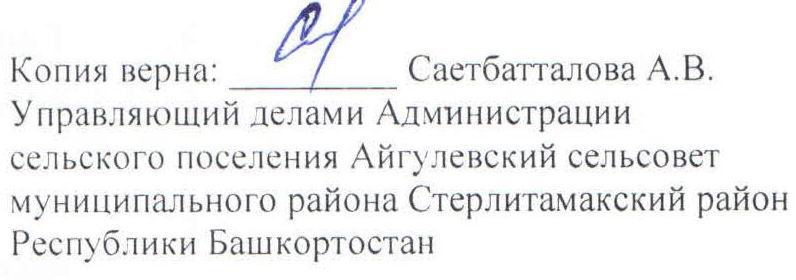 с.АйгулевоБашkортостан РеспубликаhыСтерлетамаk районы муниципаль районын Айгәлауыл Советыауыл биләмәһе Советы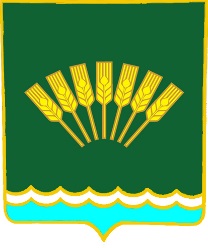 Совет сельского поселения Айгулевский  сельсоветмуниципального районаСтерлитамакский район Республики Башкортостан                         К А Р А Р                                                             Р Е Ш Е Н И Е                         К А Р А Р                                                             Р Е Ш Е Н И Е                         К А Р А Р                                                             Р Е Ш Е Н И Е